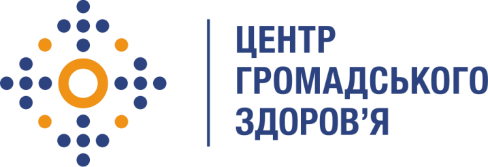 Державна установа 
«Центр громадського здоров’я Міністерства охорони здоров’я України» оголошує конкурс на відбір завідувача відділом управління діяльністю лабораторій.Назва позиції: завідувач відділом управління діяльністю лабораторій Державної установи «Центр громадського здоров’я Міністерства охорони здоров’я України»Інформація щодо установи:Головним завданнями Державної установи «Центр громадського здоров’я Міністерства охорони здоров’я України» (далі – Центр є діяльність у сфері громадського здоров’я. Центр виконує лікувально-профілактичні, науково-практичні та організаційно-методичні функції у сфері охорони здоров’я з метою забезпечення якості лікування хворих на соціально небезпечні захворювання, зокрема ВІЛ/СНІД, туберкульоз, наркозалежність, вірусні гепатити тощо, попередження захворювань в контексті розбудови системи громадського здоров’я. Центр приймає участь в розробці регуляторної політики і взаємодіє з іншими міністерствами, науково-дослідними установами, міжнародними установами та громадськими організаціями, що працюють в сфері громадського здоров’я та протидії соціально небезпечним захворюванням.Основні обов'язки:Стратегічне та оперативне планування діяльності лабораторій Центру.Участь у розробці законодавчих та нормативно – правових актів, а також методичної документації стосовно діяльності лабораторій, біологічної безпеки в лабораторіях.Технічний супровід проектів нормативних актів за лабораторним напрямом.Визначення мінімального пакету функцій лабораторій системи громадського здоров’я.Розбудова системи менеджменту якості у лабораторіях Центра.Розробка документів, передбачених стандартом ДСТУ EN ISO 15189:2015, ДСТУ EN ISO 17025:2016,Забезпечення функціонування системи менеджменту якості. Розробка нормативних документів для підвищення рівня біобезпеки в лабораторіях.Проведення внутрішніх щоквартальних, річних аудитів. Організація системи внутрішнього та зовнішнього контролю якості та системи міжлабораторних порівняльних досліджень.Співробітництво з національними установами і міжнародними профільними організаціями з метою виконання спільних проектів, програм.Розробка і практичне впровадження спільних з іноземними інвесторами проектів в установленому законодавством порядку.Участь в установленому порядку у підготовці проектів законодавчих актів щодо імплементації та гормонізації нормативно – правових актів України з міжнародними документами.Проведення системного аналізу стану діяльності лабораторій Центру.Оцінка витрат коштів держбюджету при проведенні лабораторних досліджень, розробка пропозицій щодо підвищення ефективності лабораторних досліджень з метою прийняття управлінських рішень в сфері громадського здоров’я.Узагальнення матеріалів щодо діяльності та потреб лабораторій.  Вимоги до професійної компетентності:Вища медична освіта, спеціалізація в сфері лабораторної справи буде перевагою; Досвід  діяльності в сфері організації та проведення лабораторних досліджень; Досвід управління проектами та керуваннями командами;Досвід в розробці та впровадженні системи менеджменту якості в лабораторіях;Досвід в розробці проектів нормативно – правових актів;Відмінний рівень роботи з комп’ютером, знання MS Word, MS Excel, MS PowerPoint.Резюме мають бути надіслані електронною поштою на електронну адресу: vacancies@phc.org.ua. В темі листа, будь ласка, зазначте: «137 – 2020 Завідувач відділом управління діяльністю лабораторій»Термін подання документів – до 21 вересня 2020 року, реєстрація документів 
завершується о 17:00.За результатами відбору резюме успішні кандидати будуть запрошені до участі у співбесіді. У зв’язку з великою кількістю заявок, ми будемо контактувати лише з кандидатами, запрошеними на співбесіду. Умови завдання та контракту можуть бути докладніше обговорені під час співбесіди.Державна установа «Центр громадського здоров’я Міністерства охорони здоров’я України»  залишає за собою право повторно розмістити оголошення про вакансію, скасувати конкурс на заміщення вакансії, запропонувати посаду зі зміненими обов’язками чи з іншою тривалістю контракту.